Queer Commission MinutesAssociated Students 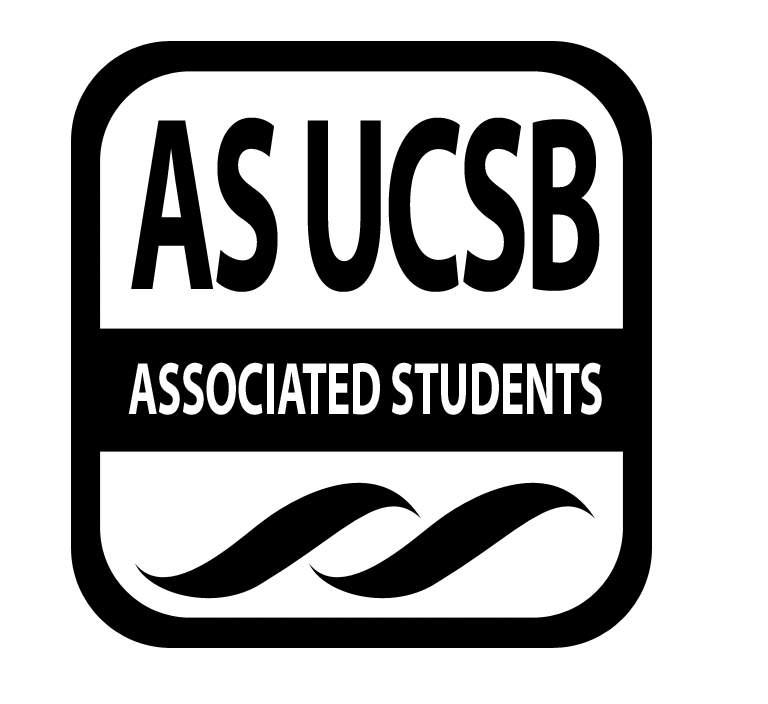 January 27, 2014 7:00 PM; 2nd floor of MCC 	Minutes recorded by: Ryan Orihood, QueerstorianCALL TO ORDER: 7:10 by Andrew, Co-ChairA. MEETING BUSINESSRoll Call (Pre-entered Names)B. PUBLIC FORUMIce Breaker: Name, Year, Major, “If You Could Jump Into a Pool of Anything…”AnnouncementsQAPI Lunar New Years: Tonight, 8 PM @ RCSGDQSU Telephone Pictionary: Tomorrow, 7 PM @ State St. Room in UCenDe Colores “Queering Spanish”: Wednesday, 7 PM @ RCSGDFUQIT: Thursday, 8 PM @ RCSGDTheta Nu Kappa “Living Better Together” events next week!!UCSB Pride 2014 Meets Mondays after QComm!ACTION ITEMS/FUNDING REQUESTS  F-1. Old Business: N/AF-2 New Business: Motion to fund $300 to QSU for The Enchanted Fashion Show MOTION/SECOND: Buck/WakefieldRyan calls to question Derek consentsACTION: Consent, APPROVE, motion passes to fund QSUAdditional approval required: YES, senate Motion to fund $2050 for DeColores Adelina Anthony performance  MOTION/SECOND: Neally/RomanDerek calls to question Chris consentsACTION: Consent, APPROVE, motion passes to fund DeColoresAdditional approval required: YES, senate Motion to fund $24.50 for Flyer and Retreat Booklets Printing MOTION/SECOND: Buck/OrihoodCristina calls to question Derek consentsACTION: Consent, APPROVE, motion passes to fund QCommAdditional approval required: YES, senate OFFICER UPDATES MelbaLeaving for Creating Change tomorrow!JamesWinter Retreat booklets printed! Work in progress – feel free to give feedback!Digital copy of flyers available! And printed!BCC Restructuring Proposal – BC4 Friday at 3 PMRyanLook into campus wide tabling events for signaturesShaneSafe Sex Peers Safe Zones last week – not mandatory, so low attendance rateChrisMet with OSL to talk about PrideQSU in need of co-chairUOP conference funding approved and req forms in!ArianaCreating workshop for microaggressionsAndrewLock-in fee signature sheets available! Signatures need to be in pen, perm number, undergrads registered at UCSB, no student can sign twice, and professors must be asked if going to class to get signatures, not a vote; just to get on the ballot. Can hand out flyers while gathering signatures!Need to number signature sheets, make script/things to say and things not to say, gather clipboards, QComm shirts/tabling event point person: RyanFacebook Chat for signature updatesADJOURNMENT: 8:07 by Andrew, Co-ChairNameNote:(note if non-voting)NameNote:Chris BuckShane StringfellowAndrew FarkashDerek WakefieldMelba MartinezJames VelasquezNon-votingJames NeallyRyan OrihoodChristian PerezAriana RodriguezCristina Roman